Bericht bei einer Tätlichkeit: vor, während oder nach dem Spiel - siehe Code disciplinaire Article 10c + 10d Innerhalb von 48 Stunden an die FLH einzusenden: arbitre@flh.luBericht bei einer Tätlichkeit: vor, während oder nach dem Spiel - siehe Code disciplinaire Article 10c + 10d Innerhalb von 48 Stunden an die FLH einzusenden: arbitre@flh.luBericht bei einer Tätlichkeit: vor, während oder nach dem Spiel - siehe Code disciplinaire Article 10c + 10d Innerhalb von 48 Stunden an die FLH einzusenden: arbitre@flh.luBericht bei einer Tätlichkeit: vor, während oder nach dem Spiel - siehe Code disciplinaire Article 10c + 10d Innerhalb von 48 Stunden an die FLH einzusenden: arbitre@flh.luBericht bei einer Tätlichkeit: vor, während oder nach dem Spiel - siehe Code disciplinaire Article 10c + 10d Innerhalb von 48 Stunden an die FLH einzusenden: arbitre@flh.luBericht bei einer Tätlichkeit: vor, während oder nach dem Spiel - siehe Code disciplinaire Article 10c + 10d Innerhalb von 48 Stunden an die FLH einzusenden: arbitre@flh.luBericht bei einer Tätlichkeit: vor, während oder nach dem Spiel - siehe Code disciplinaire Article 10c + 10d Innerhalb von 48 Stunden an die FLH einzusenden: arbitre@flh.luBericht bei einer Tätlichkeit: vor, während oder nach dem Spiel - siehe Code disciplinaire Article 10c + 10d Innerhalb von 48 Stunden an die FLH einzusenden: arbitre@flh.luBericht bei einer Tätlichkeit: vor, während oder nach dem Spiel - siehe Code disciplinaire Article 10c + 10d Innerhalb von 48 Stunden an die FLH einzusenden: arbitre@flh.luBericht bei einer Tätlichkeit: vor, während oder nach dem Spiel - siehe Code disciplinaire Article 10c + 10d Innerhalb von 48 Stunden an die FLH einzusenden: arbitre@flh.luBericht bei einer Tätlichkeit: vor, während oder nach dem Spiel - siehe Code disciplinaire Article 10c + 10d Innerhalb von 48 Stunden an die FLH einzusenden: arbitre@flh.luBericht bei einer Tätlichkeit: vor, während oder nach dem Spiel - siehe Code disciplinaire Article 10c + 10d Innerhalb von 48 Stunden an die FLH einzusenden: arbitre@flh.luBericht bei einer Tätlichkeit: vor, während oder nach dem Spiel - siehe Code disciplinaire Article 10c + 10d Innerhalb von 48 Stunden an die FLH einzusenden: arbitre@flh.lu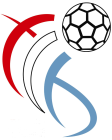 NameVornameVornameVereinVereinVereinN° TrikotN° LizenzN° LizenzN° Spiel KategorieKategorieKategorieSpielDatumSpielzeitSpielzeitSpielzeitInfraction des affiliés (joueurs ou officiels) à l’encontre de joueurs, officiels, membres fédéraux, arbitres ou entraîneurs non prévus par l’article sub 6. avant, pendant ou après le match :Définition de l’avant match : dès l’entrée sur le parking du centre sportifDéfinition de l’après-match : sur l’aire de jeu, dans les vestiaires et sur la voie directe vers la sortie – y compris le chemin direct vers la voiture (le séjour à la buvette ne sera pas pris en compte).c) Voie de fait envers un joueur ou un officield) Voie de fait envers un arbitre ou membre fédéralInfraction des affiliés (joueurs ou officiels) à l’encontre de joueurs, officiels, membres fédéraux, arbitres ou entraîneurs non prévus par l’article sub 6. avant, pendant ou après le match :Définition de l’avant match : dès l’entrée sur le parking du centre sportifDéfinition de l’après-match : sur l’aire de jeu, dans les vestiaires et sur la voie directe vers la sortie – y compris le chemin direct vers la voiture (le séjour à la buvette ne sera pas pris en compte).c) Voie de fait envers un joueur ou un officield) Voie de fait envers un arbitre ou membre fédéralInfraction des affiliés (joueurs ou officiels) à l’encontre de joueurs, officiels, membres fédéraux, arbitres ou entraîneurs non prévus par l’article sub 6. avant, pendant ou après le match :Définition de l’avant match : dès l’entrée sur le parking du centre sportifDéfinition de l’après-match : sur l’aire de jeu, dans les vestiaires et sur la voie directe vers la sortie – y compris le chemin direct vers la voiture (le séjour à la buvette ne sera pas pris en compte).c) Voie de fait envers un joueur ou un officield) Voie de fait envers un arbitre ou membre fédéralInfraction des affiliés (joueurs ou officiels) à l’encontre de joueurs, officiels, membres fédéraux, arbitres ou entraîneurs non prévus par l’article sub 6. avant, pendant ou après le match :Définition de l’avant match : dès l’entrée sur le parking du centre sportifDéfinition de l’après-match : sur l’aire de jeu, dans les vestiaires et sur la voie directe vers la sortie – y compris le chemin direct vers la voiture (le séjour à la buvette ne sera pas pris en compte).c) Voie de fait envers un joueur ou un officield) Voie de fait envers un arbitre ou membre fédéralInfraction des affiliés (joueurs ou officiels) à l’encontre de joueurs, officiels, membres fédéraux, arbitres ou entraîneurs non prévus par l’article sub 6. avant, pendant ou après le match :Définition de l’avant match : dès l’entrée sur le parking du centre sportifDéfinition de l’après-match : sur l’aire de jeu, dans les vestiaires et sur la voie directe vers la sortie – y compris le chemin direct vers la voiture (le séjour à la buvette ne sera pas pris en compte).c) Voie de fait envers un joueur ou un officield) Voie de fait envers un arbitre ou membre fédéralInfraction des affiliés (joueurs ou officiels) à l’encontre de joueurs, officiels, membres fédéraux, arbitres ou entraîneurs non prévus par l’article sub 6. avant, pendant ou après le match :Définition de l’avant match : dès l’entrée sur le parking du centre sportifDéfinition de l’après-match : sur l’aire de jeu, dans les vestiaires et sur la voie directe vers la sortie – y compris le chemin direct vers la voiture (le séjour à la buvette ne sera pas pris en compte).c) Voie de fait envers un joueur ou un officield) Voie de fait envers un arbitre ou membre fédéralInfraction des affiliés (joueurs ou officiels) à l’encontre de joueurs, officiels, membres fédéraux, arbitres ou entraîneurs non prévus par l’article sub 6. avant, pendant ou après le match :Définition de l’avant match : dès l’entrée sur le parking du centre sportifDéfinition de l’après-match : sur l’aire de jeu, dans les vestiaires et sur la voie directe vers la sortie – y compris le chemin direct vers la voiture (le séjour à la buvette ne sera pas pris en compte).c) Voie de fait envers un joueur ou un officield) Voie de fait envers un arbitre ou membre fédéralInfraction des affiliés (joueurs ou officiels) à l’encontre de joueurs, officiels, membres fédéraux, arbitres ou entraîneurs non prévus par l’article sub 6. avant, pendant ou après le match :Définition de l’avant match : dès l’entrée sur le parking du centre sportifDéfinition de l’après-match : sur l’aire de jeu, dans les vestiaires et sur la voie directe vers la sortie – y compris le chemin direct vers la voiture (le séjour à la buvette ne sera pas pris en compte).c) Voie de fait envers un joueur ou un officield) Voie de fait envers un arbitre ou membre fédéralInfraction des affiliés (joueurs ou officiels) à l’encontre de joueurs, officiels, membres fédéraux, arbitres ou entraîneurs non prévus par l’article sub 6. avant, pendant ou après le match :Définition de l’avant match : dès l’entrée sur le parking du centre sportifDéfinition de l’après-match : sur l’aire de jeu, dans les vestiaires et sur la voie directe vers la sortie – y compris le chemin direct vers la voiture (le séjour à la buvette ne sera pas pris en compte).c) Voie de fait envers un joueur ou un officield) Voie de fait envers un arbitre ou membre fédéralInfraction des affiliés (joueurs ou officiels) à l’encontre de joueurs, officiels, membres fédéraux, arbitres ou entraîneurs non prévus par l’article sub 6. avant, pendant ou après le match :Définition de l’avant match : dès l’entrée sur le parking du centre sportifDéfinition de l’après-match : sur l’aire de jeu, dans les vestiaires et sur la voie directe vers la sortie – y compris le chemin direct vers la voiture (le séjour à la buvette ne sera pas pris en compte).c) Voie de fait envers un joueur ou un officield) Voie de fait envers un arbitre ou membre fédéralInfraction des affiliés (joueurs ou officiels) à l’encontre de joueurs, officiels, membres fédéraux, arbitres ou entraîneurs non prévus par l’article sub 6. avant, pendant ou après le match :Définition de l’avant match : dès l’entrée sur le parking du centre sportifDéfinition de l’après-match : sur l’aire de jeu, dans les vestiaires et sur la voie directe vers la sortie – y compris le chemin direct vers la voiture (le séjour à la buvette ne sera pas pris en compte).c) Voie de fait envers un joueur ou un officield) Voie de fait envers un arbitre ou membre fédéralInfraction des affiliés (joueurs ou officiels) à l’encontre de joueurs, officiels, membres fédéraux, arbitres ou entraîneurs non prévus par l’article sub 6. avant, pendant ou après le match :Définition de l’avant match : dès l’entrée sur le parking du centre sportifDéfinition de l’après-match : sur l’aire de jeu, dans les vestiaires et sur la voie directe vers la sortie – y compris le chemin direct vers la voiture (le séjour à la buvette ne sera pas pris en compte).c) Voie de fait envers un joueur ou un officield) Voie de fait envers un arbitre ou membre fédéralInfraction des affiliés (joueurs ou officiels) à l’encontre de joueurs, officiels, membres fédéraux, arbitres ou entraîneurs non prévus par l’article sub 6. avant, pendant ou après le match :Définition de l’avant match : dès l’entrée sur le parking du centre sportifDéfinition de l’après-match : sur l’aire de jeu, dans les vestiaires et sur la voie directe vers la sortie – y compris le chemin direct vers la voiture (le séjour à la buvette ne sera pas pris en compte).c) Voie de fait envers un joueur ou un officield) Voie de fait envers un arbitre ou membre fédéralInfraction des affiliés (joueurs ou officiels) à l’encontre de joueurs, officiels, membres fédéraux, arbitres ou entraîneurs non prévus par l’article sub 6. avant, pendant ou après le match :Définition de l’avant match : dès l’entrée sur le parking du centre sportifDéfinition de l’après-match : sur l’aire de jeu, dans les vestiaires et sur la voie directe vers la sortie – y compris le chemin direct vers la voiture (le séjour à la buvette ne sera pas pris en compte).c) Voie de fait envers un joueur ou un officield) Voie de fait envers un arbitre ou membre fédéralBeschreibung:Beschreibung:Beschreibung:Beschreibung:Beschreibung:Beschreibung:Beschreibung:Beschreibung:Beschreibung:Beschreibung:Beschreibung:Beschreibung:Beschreibung:Beschreibung:Name / UnterschriftName / UnterschriftName / UnterschriftName / UnterschriftName / UnterschriftName / UnterschriftName / UnterschriftName / UnterschriftName / UnterschriftName / UnterschriftName / UnterschriftName / UnterschriftName / UnterschriftName / UnterschriftSchiedsrichter ASchiedsrichter ASchiedsrichter ASchiedsrichter ASchiedsrichter ASchiedsrichter BSchiedsrichter BSchiedsrichter BSchiedsrichter BSchiedsrichter BDelegierterDelegierterDelegierterDelegierter